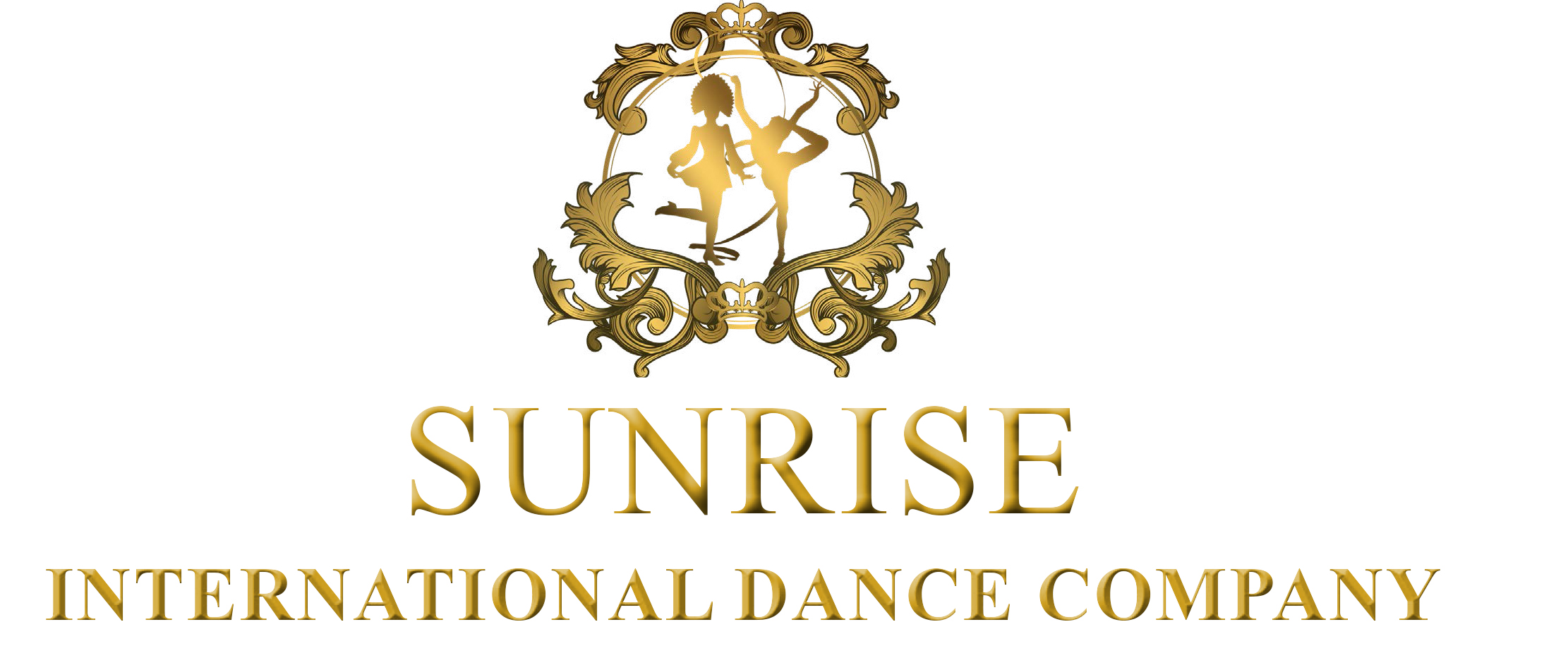 Section 11) Student's name___________________________________________ D.O.B. ___/____/_____Parent's or legal guardian's names _________________________________________________Street________________________________________________________________________City_______________________ Zip ____________ Home Phone [____]__________________Work Phone [____]_______________ Cell Phone [____]__________________Emergency Contact (other than parent) _____________________________Phone ___________  Email __________________________________________Does the student have any ailments or restrictions? Yes /No If yes, please explain:Section 2 (Please fill out this section if you are a new student)How did you hear about us? _________________________   has the student had any previous dance training? Yes NoName(s) of current or previous dance school(s) _______________________________________Section 3Please list the class your child will be enrolling in-Class/Day/Time:  ___________________________________   Class/Day/Time: ___________Payment Options- Cash     Zelle (by phone number 832-814-5099)     Check     Pay Pal Release of Liability
As the legal parent or guardian, I release Sunrise International Dance Company, its owners and operators from any and all liability, claims, demands, and causes of action whatsoever, arising out of or related to any loss, damage, or injury, including death, that may be sustained by the participant and/or the undersigned, while in or upon the premises or any premises under the control and supervision of SIDC, its owners and operators or in route to or from any of said premises.
 Medical Emergency
The undersigned gives permission to Sunrise International Dance Company, its owners and operators to seek medical treatment for the participant in the event they are not able to reach a parent or guardian. I hereby declare any physical/mental problems, restrictions, or condition and/or declare the participant to be in good physical and mental health. I request that our doctor/physician _________________________ be called and that my child be transported to ______________________ hospital.  Payment and Tuition Information
Tuition is due by the first of each month or each class. If accounts are paid after the tenth of the month, there will be a $35.00 late fee applied to the account balance. There is a $35.00 returned check charge for any checks returned by the bank.  We do not prorate months for missed days, holidays or school vacations.  Please review our company policies on our website.www.sunrisedancecompany.org. I've read all of the above and the Studio Policies and agree._____________________________________________________________ Date___/____/___Signature of parent or legal guardian, if student is under age 18, or student age 18 an old